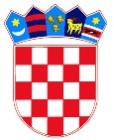 REPUBLIKA HRVATSKADUBROVAČKO-NERETVANSKA ŽUPANIJAOPĆINA TRPANJOPĆINSKI NAČELNIKTrpanj, dana 28. svibnja 2019.Trpanj, dana 28. svibnja 2019.O B A V I J E S TObavještavam žitelje Naselja Trpanj da smo od Hrvatskog zavoda za javno zdravstvo, koji je obavio kontrolu vode nakon  moje obavijesti od  25. svibnja 2019.godine, dobili  rezultate o  ispravnosti i kvaliteti vode za piće prema kojima voda mikrobiološki u potpunosti zadovoljava uvjete za konzumiranje.								Općinski načelnik										Jakša Franković,v.r.